ANALISIS AKTIVITAS ANTIOKSIDAN TEH DAUN JAMBLANG (Syzygium cumini (L.) Skeels) DENGAN METODE DPPH (1,1-diphenyl-2-picrylhydrazyl)SKRIPSIOLEH :CUT ERIKA MAULYDYANPM : 202114110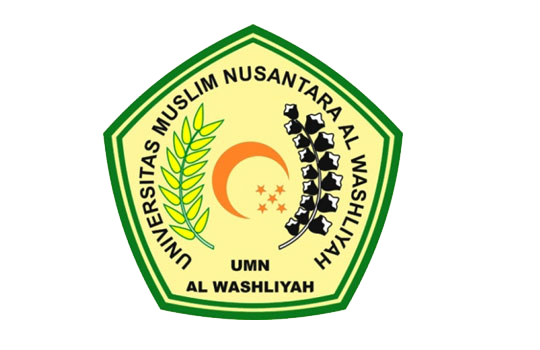 PROGRAM STUDI SARJANA FARMASIFAKULTAS FARMASIUNIVERSITAS MUSLIM NUSANTARA AL-WASHLIYAHMEDAN2022ANALISIS AKTIVITAS ANTIOKSIDAN TEH DAUN JAMBLANG (Syzygium cumini (L.) Skeels) DENGAN METODE DPPH (1,1-diphenyl-2-picrylhydrazyl)SKRIPSIDiajukan untuk melengkapi dan memenuhi syarat-syarat untuk memperoleh Gelar Sarjana Farmasi pada Program Studi Sarjana Farmasi Fakultas Farmasi Universitas Muslim Nusantara Al WashliyahOLEH :CUT ERIKA MAULYDYANPM. 202114110PROGRAM STUDI SARJANA FARMASIFAKULTAS FARMASIUNIVERSITAS MUSLIM NUSANTARA AL-WASHLIYAHMEDAN2022